                       CAMPEONATO  DE   ALAVA    JUNIOR  -  2017                                    CATEGORÍA     MASCULINA-55 K. -     1º -  SHIVRAN   GARCÍA  (  AMURRIO  )                  2º -  ENEKO   BUSTO   (  AMURRIO  )                  3º -  JAIME  ZABALLA     (  CALASANZ  )-60 K.-      1º -  JOSU   ORTÍZ    (  SAN  IGNACIO  )   -66 K.-      1º -  UNAI   MERINO  (  SAN  IGNACIO  )                    2º -  DAVID  JIMENEZ   (  CALASANZ  )     3º -  GABINO  IÑIGUEZ de HEREDIA   (  AMURRIO   )                  3º -  UNAI  QUEREJAZU  (  AMURRIO  )-73 K. -     1º -  MIKEL  IBÁÑEZ  (  AMURRIO  )                  2º -  ANDER  ZUAZO  (  AMURRIO  )                  3º -  IVÁN  CRESPO  (  CALASANZ )                                    CATEGORÍA    FEMENINA- 52 K.-     1 ª-   NAHIKARI  MTZ. De LUKO  (  AMURRIO  )                   2ª -  MAIALEN  MORENO  (  SAN   IGNACIO  )    -57 K.-      1ª -  GOIZANE  GAROÑA   (  CALASANZ )-70 K.  -    1ª -  MIRIAM  LAZPITA   (  SAN  IGNACIO  )    -78 K  -     1ª -  ANE  MUÑOZ  (  AMURRIO  )                                     CLASIFICACIÓN   GENERAL                       1º  -  AMURRIO                      2º  -  SAN  IGNACIO                      3º  -  CALASANZ                                                                                                                                        Vitoria  a  29  de   enero   de   2017.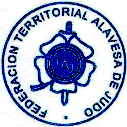 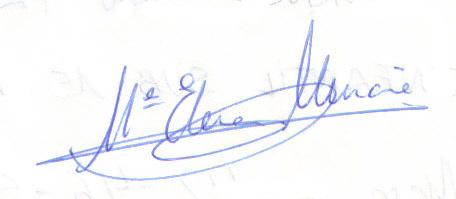 